ZUCRP@92SZOUSMLOUVA O DÍLOuzavřená ve smyslu S 2586 a násl. zákona ö. 89/2012 Sb., občanského zákoníku, ve znění pozdějších předpisů, mezi těmito smluvními stranami:1. Objednatel:Zdravotní ústav se sídlem v Ústí nad Labem, příspěvková organizaceMinisterstva zdravotnictví ČR se sídlem Moskevská 15, 400 01 Ústí nad Labem zastoupená Ing. Pavlem Bernáthem, ředitelem na základě jmenovacího dekretu č.j.: MZDR 12222/2012-12/PER ze dne 28. května 2012 IC: 710 09 361DIČ: CZ71009361a2. Poskytovatel: Pistorová s.r.o. úklidová firma se sídlem …………………… 370 05 české Budějovice 2 IO. 07845561 DIČ: CZ07845561 zastoupená p. Miroslavou Pistorovou, jednatelkoul. Účel smlouvy1 . 1 . Poskytovatel se touto smlouvou zavazuje realizovat pro objednatele řádně a včas, na svůj náklad a nebezpečí úklidové práce sjednané dle této smlouvy a objednatel se zavazuje za realizované plnění platit poskytovateli cenu ve výši a za podmínek sjednaných v této smlouvě.1 .2. Podkladem pro uzavření smlouvy je cenová nabídka předložená poskytovatelem na základě požadavku objednatele.Il. Předmět smlouvy1 . Předmětem smlouvy je závazek poskytovatele poskytovat objednateli úklidové práce v rozsahu dle této smlouvy. Úklidovými pracemi (dále též jen úklid) se rozumí provádění úkonů úklidu specifikovaných v příloze č. 1 této smlouvy, přičemž tyto se dělí do dvou skupin: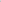 běžný úklid — bude prováděn v pravidelně se opakujících intervalech za paušální měsíční cenu, přičemž v jednotlivých prostorách objednatele budou prováděny vždy veškeré úkony úklidu uvedené v příloze ö. 1, které jsou pro daný prostor vzhledem k jeho vybavení relevantní,mimořádný úklid — bude prováděn na základě zvláštního požadavku objednatele a placen hodinovou sazbou (jedná se zejména o úklid po malování, stěhování, haváriích, mytí oken apod.). Provádění těchto prací může být požadováno i mimo pracovní dny.2.2. Předmětem smlouvy není dodávka toaletního programu, tj. papír ručníků, utěrek, toaletního papíru, jaru do kuchyněk, tekutého nebo tuhého mýdla, hygienických sáčků.Spotřební materiál dodá objednatel a bude poskytovatelem průběžně doplňován do zásobníků nebo prostor k tomu určených.III. Podmínky realizace úklidu3.1. Poskytovatel přebírá v plném rozsahu po celou dobu provádění díla odpovědnost za vlastní řízení činností a postup prací, za bezpečnost a ochranu zdraví při práci vlastních zaměstnanců a popř. dalších osob jím k provádění prací dle této smlouvy pozvaných a za dodržování předpisů o bezpečnosti práce, požárních, ekologických a hygienických předpisů.3.2. Poskytovatel odpovídá za kvalitu, všeobecnou a odbornou správnost poskytovaných prací a služeb, dále odpovídá za dodržování příslušných předpisů a norem při používání dezinfekčních, čistících, mycích a technických prostředků, materiálů a dalších věcí používaných při poskytování sjednaných prací a služeb.3.3. Poskytovatel odpovídá při plnění této smlouvy za dodržování vnitřních pokynů a interních právních aktů platných v budově objednatele.3.4. Poskytovatel se zavazuje, že pro přímý výkon úklidových prací u objednatele bude využívat výhradně trestně bezúhonné osoby a osoby, které jsou v pracovním poměru u poskytovatele.3.5. Poskytovatel je povinen zaměstnance poučit o podmínkách plnění této smlouvy, zaměstnance vybavit kvalitními pracovními pomůckami, dostatkem čistících a dezinfekčních prostředků, toaletním programem a vybavit pracoviště prostředky první pomoci odpovídajícími vykonávané práci.3.6. Poskytovatel odpovídá za odevzdání všech zjevně ztracených věcí, nalezených zaměstnanci poskytovatele v prostorách objednatele, pověřeným zaměstnancům objednatele.3.7. Poskytovatel se zavazuje, že případné překážky, které by mu bránily v řádném plnění předmětu této smlouvy, oznámí bezodkladně objednateli, nejlépe písemnou formou. Poskytovatel také neprodleně informuje správce budovy o zjištěných závadách např. na elektroinstalaci, rozvodech vody atd.3.8. Zaměstnanci poskytovatele:nestírají prach z počítačů, monitorů, tiskáren, skenerů, televizínemyjí použité nádobí v kuchyňkáchnezalévají květinyObjednatel poskytne zaměstnancům poskytovatele místo k uložení úklidových prostředků a technického vybavení a šatnu k převlečení.Objednatel poskytne poskytovateli potřebné informace a přístup s použitím objednatelem předaných klíčů a přístupového čipu do prostor budovy, které jsou předmětem této smlouvy. V případě ztráty klíčů nebo čipové karty je poskytovatel povinen bez odkladu informovat objednatele.Objednatel poskytne poskytovateli teplou a studenou vodu, elektrický proud a osvětlení prostor k řádnému výkonu úklidových prací, a to bezúplatně. Objednatel také zajistí likvidaci všech odpadů vyplývajících z charakteru poskytovaných služeb, dle platných předpisů a vyhlášek na své vlastní náklady.IV, Mlčenlivost a ochrana informací4.1. Obě smluvní strany se zavazují, že veškeré skutečnosti spadající do oblasti obchodního tajemství a důvěrné informace, tzn. veškeré informace, data a dokumenty, ať již v písemné, elektronické, ústní či jiné podobě, obsahující zejména technické, obchodní, provozní, organizační, technologické, ekonomické, finanční a/nebo cenové informace, dále know-how, osobní údaje, jakákoli komunikace či informace týkající se obchodních, finančních či personálních strategií, obchodních partnerů a/nebo zákazníků objednatele resp. jakékoli další informace důvěrné povahy, které mají skutečnou nebo alespoň potenciální hodnotu a nejsou běžně dostupné a mají být utajeny, nebudou dále rozšiřovat a nezpřístupní je třetí straně. Smluvní strany se dále zavazují zachovávat mlčenlivost, obchodní tajemství a důvěrné informace nepoužít v rozporu s jejich účelem ani účelem jejich poskytnutí pro své potřeby a/nebo ve prospěch třetích osob.Poskytovatel podpisem smlouvy bere na vědomí a činí nesporným, že na straně objednatele ve spojení s ochranou informací existuje zvláště chráněný zájem na zajištění ochrany všech informací, dat a dokumentů v jakékoli podobě, obsahujících chráněné informace vč. obch. tajemství a důvěrných informací.4.2. Smluvní strany omezí počet zaměstnanců pro styk s těmito chráněnými informacemi a přijmou účinná opatření pro zamezení úniku informací. Poskytovatel se zavazuje dodržovat objednatelem požadovaná bezpečnostní opatření, a to zejména:zamykání prostor, případné kódování prostorřízený přístup ke klíčům, vč. závazku nepředat klíče třetí osobě a neposkytnout třetí osobě přístupový kód do prostorzávazek neumožnit vstup do prostor nepovolaným osobám, tj. jakýmkoli třetím osobám vyjma zaměstnance poskytovatele, jenž poskytuje úklidové služby či jiného oprávněného zástupce poskytovatelev rámci plnění smlouvy přijmout a udržovat taková technická a organizační opatření, aby nemohlo dojít k neoprávněnému nebo nahodilému přístupu k chráněným údajům, k jejich změně, zničení, či ztrátě, k nedostupnosti dat, neoprávněným přenosům/zpřístupnění, k jejich jinému neoprávněnému zpracování, jakož ani k jinému zneužití chráněných údajů.V. Místo a doba realizace úklidu5.1. Poskytovatel se zavazuje provádět úklid na pracovišti objednatele na adrese České Budějovice, L. B. Schneidera 32.5.2. Pracovní režim úklidových prací bude přizpůsoben stanovené provozní době, v pracovních dnech PO-PÁ, počínaje dnem 1. 8. 2019.5.3. Mimořádný úklid nebo úklid nad rámec smlouvy je poskytovatel povinen provést na základě samostatné písemné objednávky, obsahem objednávky bude popis požadované práce či činnosti a datum provedení mimořádného úklidu.Vl, Cena6.1. Smluvní strany se dohodly na ceně za provedené úklidové práce:cena za běžný úklid: 18.900,- Kč / měsíccena za mimořádný úklid: 185,- Kč/ hodinu / jeden zaměstnanecCena za provedené úklidové práce bude hrazena měsíčně proti předložení daňového dokladu — faktury a je splatná do 30 dnů po obdržení faktury. Objednatel bude poukazovat částku na účet poskytovatele. Peněžitý závazek je splněn připsáním dlužné částky na účet poskytovatele u jeho banky.číslo účtu u banky FIO české Budějovice: 2001573117/2010Objednatel preferuje zaslání faktury elektronicky na adresu: faktury@zuusti.cz,V případě prodlení s úhradou dlužné částky je objednatel povinen zaplatit poskytovateli smluvní pokutu ve výši 0,05 % z dlužné částky za každý den prodlení až do úplného zaplacení.V ceně za provedení díla jsou zahrnuty veškeré náklady poskytovatele, které při plnění svého závazku dle této smlouvy vynaloží, mimo dodávky toaletního programu.VII. Odpovědnost za škody7.1. Poskytovatel odpovídá za veškeré škody, které způsobí na majetku objednatele a zavazuje se tuto škodu v plné výši uhradit nebo uvést poškozenou věc na své náklady do původního stavu.7.2. Poskytovatel je povinen mít po celou dobu účinnosti této smlouvy uzavřeno platné pojištění odpovědnosti za škody způsobené při výkonu plnění u České pojišťovny,a.s., České Budějovice.VIII. Závěrečná ustanovení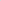 8.1. Tato smlouva se uzavírá od 1.8.2019 na dobu určitou do 31.12.2019 s výpovědní lhůtou 2 měsíce. Právo výpovědi mají obě strany bez udání důvodu. Běh výpovědní lhůty začíná od prvního dne měsíce, následujícího po doručení písemné výpovědi druhé smluvní straně.8.2. Smluvní strany berou na vědomí a souhlasí s uveřejněním smlouvy v centrálním registru smluv zřízeném podle zákona 340/2015 Sb., o zvláštních podmínkách účinnosti některých smluv, uveřejňování těchto smluv a o registru smluv, to je zveřejnění dat ke smlouvě a elektronického obrazu textového obsahu smlouvy v otevřeném a strojově čitelném formátu, které provede bez zbytečného odkladu objednatel.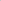 8.3. Smluvní strany prohlašují, že jsou k právnímu jednání zcela svéprávné, že tato smlouva je projevem jejich svobodné vůle, předmět smlouvy považují za dostatečně určený a na důkaz toho ji vlastnoručně podepisují.8.4. Jakékoliv změny či dodatky k této smlouvě lze provádět pouze písemnými číslovanými dodatky, podepsanými oprávněnými zástupci obou smluvních stran.8.5. Smlouva nabývá platnosti a účinnosti dnem jejího uveřejnění v registru smluv v souladu se zákonem č. 340/2015 Sb., o zvláštních podmínkách účinnosti některých smluv, uveřejňování těchto smluv a o registru smluv (zákon o registru smluv).Přílohy:Specifikace úkonůVýkaz výměr tabulkaV Ústí nad Labem dne08. 2019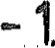 za objednatele:Ing. Pavel Bernáth, ředitelZDRAVOTNÍ ÚSTAVÚsti nad Labem	400 01 úsť 	LóemDičV Českých Budějovicích dne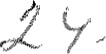 za poskytovatele:Miroslava Pistorová, jednatel PISTOROVA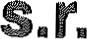 A. Barcala 39.370 05 České Budějovice ié: 078 45 561Příloha čilSpecifikace úkonůDenně:vysypání odpadkových košů, výměna hygienických sáčků, přesun odpadu na určené místotřídění odpadu, výnos PE pytle s nebezpečným odpadem  mytí a desinfekce umyvadel a WC mís (dámský, pánský)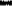 přeleštění zrcadel, setření prachu ze zásobníků  mytí a desinfekce sprchových koutů - doplnění toaletního programu do určených zásobníků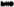 úklid v kuchyňkách (bez mytí nádobí)stírání podlahových krytinvysávání vysavačem frekventovaných ploch koberců  mytí chodeb, podest, schodů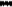 přeleštění prosklených ploch od omaků (vchodové dveře)2x týdně:setření prachu z nábytku, parapetů a z volně dostupných ploch nábytku do výše 1,5 m1x týdně:úklid v přízemí ordinace očkovacího centra1x měsíčně: umytí dveří vchodových i průchozích  odstranění pavučin na dosah ze země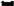 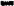 setření prachu z vodorovných ploch nábytku nad 1,5 mvylednění lednic v kuchyňkách, umytí mikrovlnné trouby  desinfekce obkladů, omyvatelných stěn, odpadních nádob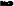 1x ročně: dle objednánímytí výloh a prosklených ploch v přízemí ve vstupu do budovyumytí oken včetně rámů a parapetů, umytí topných tělesPi'ílolła čau	Objednatel:	Zdravotní ústav se sídlem Usi,í nad LabemObjekt: České Budějovice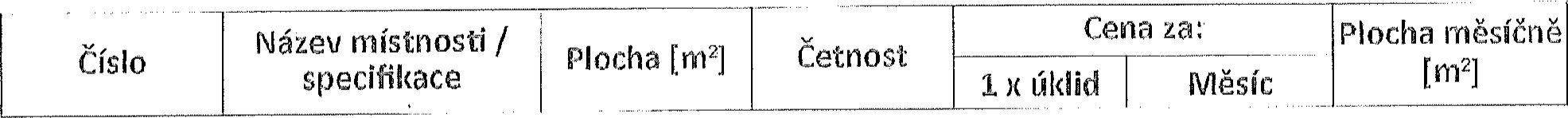 schodiště, chodby102,35 x týdně2222,57příjem vzorků17,75 x týdně336,75IOC,laboratoř15,55 x týdně336,75105laboratoř15,55 x týclně336,75104pří ravna5 x týdně136,87103váhovna5 x týdně117,32114laboratoř7,25 x týdně156,43113sklad13,15 x týdně284,61laboratoř5 x týdně334,58102laboratoř5 x týdně421,48107laboratoř5 týdně110,80108kancelář5 x týdně284,61109kancelář14,85 x týdně321,54IIOakuchyňka5 x týdně97,77110kancelář725 x týdně156,43kancelář12,25 x týdně265,06112kancelář9,65 x týdně208,57115kancelář9,65 x týdně208,5711655 x týdně108,631175 x týdně99, 94118sklad příjiTłu5 x týdně121,67120ordinace185 x týdně391,077058,78schocliště18,95 týdně410,62410,62.schodiště, chodby112,35 x týdně2439,83301denní místnost18,25 x týdně395,41302labo ratoły'1 7,75 x týclně384,55303labo ratoty17,75 x týdně384,55304,laboratoi'17,75 x týclně384,55305laboratoř17,75 x týdně384,55306laboratoi'5 x týdně417,14307pokladna1 8125 x týdně395,41308kancelář18,25 x týdně395,41309kancelál%5 x týdně395,41310kancelář5 x týclně395,41311l<ancelář36,95 x týdně801,69